Частное дошкольное образовательное учреждение«Детский сад №57  ОАО «РЖД»Программа по работе с одарёнными детьми                                                   Составитель:Педагог-психолог                                                                                                 Климкина А.А.СодержаниеПояснительная записка……………………………………………………………………………2Содержание курса…………………………………………………………………………………2-41. Теоретическое обоснование…………………………………………………………………    4-72. Исследовательско - диагностический этап…………………………………………………...73. Условия реализация программы………………………………………………………………7-94. Заключение……………………………………………………………………………………  9-105. Список литературы…………………………………………………………………………….116. Приложения…………………………………………………………………………………   12-56Приложение 1. Ключевые понятия.Приложение 2. Этапы реализации программы сопровождения одаренного ребенка.Приложение 3. Функции специалистов воспитательно-образовательного процесса при организации работы с одаренными детьми.Приложение 4. Карта одаренного ребенка.Приложение 5. Структура программы сопровождения одаренного ребенка.Приложение 6. План программы «Сопровождение ребенка, одаренного в нескольких областях».Приложение 7. План программы «Сопровождение ребенка, имеющего незаурядные интеллектуальные способности».Приложение 8. План программы «Сопровождение ребенка с ярко выраженными спортивными способностями».Приложение 9. План программы «Сопровождение одаренного ребенка, имеющего ярко выраженные музыкальные способности».Приложение 10.План программы «Сопровождение одаренного ребенка, имеющего ярко выраженные артистические способности».Приложение 11. План программы «Сопровождение одаренного ребенка, имеющего технические способности».Приложение 12. План программы «Сопровождение одаренного ребенка, имеющего художественные и литературные способности».Приложение 13. «Диагностический инструментарий для выявления одаренности».Приложение 14. «Краткий алгоритм разработки индивидуального маршрута одаренного ребенка».Приложение 15. «Методики развития одаренности».Пояснительная записка.     Актуальность темы. Самым сенситивным периодом для развития способностей является раннее детство и дошкольный возраст. Для ребенка этого возраста характерна высокая познавательная активность, повышенная впечатлительность, потребность в умственной нагрузке. У него развита интуиция, яркость, конкретность представляемых образов и легкость манипулирования ими. “Родовыми” чертами дошкольного возраста является фантазия, творческое воображение, нестандартность мышления, кроме этого, проявляется особая чувствительность, отзывчивость на окружающее. Исходя из этого, для развития творческих способностей в образовательных учреждениях необходимо своевременно выявлять детей с предпосылками одаренности, проводить специальную работу по сохранению и дальнейшему развитию их способностей, опираясь на собственную активность детей, объединяя усилия педагога-психолога, воспитателей, узких специалистов, родителей. Одним из приоритетных направлений работы дошкольного учреждения, является работа с одаренными детьми, которая является неотъемлемой частью более широкой проблемы реализации творческого потенциала личности. Программа рассчитана на детей дошкольного возраста.     Нормативно-правовая база программы:Основные положения “Декларации прав человека”, принятой генеральной Ассамблеей ООН 10 декабря 1948 г.;Основные положения “Конвенции о правах ребенка, принятой Генеральной Ассамблеей ООН 20 ноября 1989 г.;Закон Российской Федерации “Об образовании”;Концепция модернизации российского образования на период до 2015 г., утвержденная распоряжением правительства РФ №1756-р от 29 декабря 2001 г.;Федеральная целевая программа “Одаренные дети”, в рамках президентской программы “Дети России”, утвержденной правительством РФ от 03.10.2002 г.;•    Министерство Образования   Иркутской области от 24 марта 2014 года N 34-мпр О внесении изменений в ведомственную целевую программу Иркутской области "Одаренные дети" на 2014 – 2018 годы. •СанПиН 2.4.1.3049-13 «Санитарно – эпидемиологические требования к устройству, содержанию и организации режима работы в дошкольных организациях» от 15.05.2013 г•Конвенция о правах ребенка;•Семейный кодекс РФ; •Конституция РФ;     Цель программы. Создание условий для построения воспитательно-образовательного процесса, направленного на продуктивное психическое, интеллектуальное, и творческое развитие одаренных детей, на реализацию и совершенствование их способностей.     Задачи.1. Разработать систему мониторинга и развития предпосылок одаренности у детей дошкольного возраста.2. Выявить детей с предпосылками одаренности.3. Составить индивидуальные маршруты психолого-педагогического сопровождения одаренных детей.4. Скоординировать и интегрировать деятельность специалистов и родителей в этом направлении.5. Разработать план мероприятий для развития творческих способностей воспитанников детского сада.    Задачи для родителей: O создавать в семье благоприятные условия для развития личности ребенка; учитывать опыт детей, приобретенный в детском саду.     Проблема: Взгляд на детскую одаренность с позиции развития потенциала каждого ребенка обуславливает необходимость формирования системы психолого-педагогического сопровождения выявления и развития талантливых детей в дошкольном образовательном учреждении.    Общие принципы воспитательно-образовательного процесса с одаренными детьми: принцип учета возрастных возможностей; принцип развивающего и воспитывающего обучения; принцип индивидуализации и дифференциации обучения.   Планируемые результаты: 1.  Повышение уровня индивидуальных достижений детей в образовательных, творческих и других направлениях деятельности, к которым у них есть способности.2. Высокая динамика развития продуктивного творческого мышления детей с общей одаренностью.   Мероприятия, проводимые в рамках реализации программы 1.  Анализ и создание условий, необходимых для реализации программы. 2. Организация и осуществление комплексного мониторинга по выявлению одаренных детей и детей, чья одаренность на данный момент может быть еще не проявившейся, а также просто способных детей, в отношении которых есть серьезная надежда на качественный скачек в развитии способностей.3. Создание базы данных об одарённых воспитанниках на основе комплексной оценки.4. Переподготовка и повышение квалификации  воспитателей,  проявляющих интерес к проблеме работы с одаренными детьми.5.Разработка нормативных документов, необходимых для осуществления работы с одарёнными детьми: Положений о деятельности с одарёнными детьми, проведении недель по разным направлениям обучения.6.Проведение родительских собраний по темам «Детская одарённость: что я знаю о своём ребёнке?», «Детская одарённость: пути развития способностей ребёнка, «Способности и интересы моего ребёнка».                                                                             7.Создание системы дополнительного образования по развитию детской одарённости через организацию и проведение занятий по интересам по следующим направлениям: театральное, художественно-эстетическое.8. Привлечение к сотрудничеству в рамках социального партнерства преподавателей школы в качестве консультантов по вопросам исследований детей;9. Проведение мониторинга состояния работы с одарёнными детьми;10.Создание « Портфолио одаренного ребенка» в ДОУ. 1. Теоретическое обоснование. В настоящее время внимание многих психологов и педагогов привлекает проблема детской одаренности, ее природы, возможности выявления и создания особых образовательных программ для одаренных детей. При этом диагностика одаренности и работа с одаренными детьми базируются на тех данных, которые были получены в специальных исследованиях. Эти исследования выделили виды одаренности, которые приведены ниже в таблице №1Таблица №1.Более подробно виды одаренности в зависимости от вида предпочитаемой деятельности показаны на схеме №1 и в таблице 2.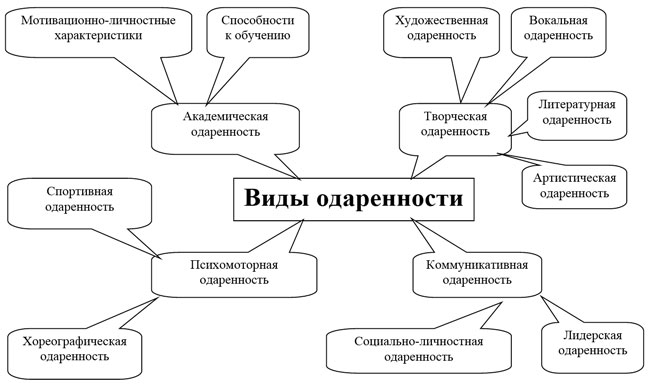  Схема №1. «Виды одаренности в зависимости от вида предпочитаемой деятельности» Таблица 2.2. Исследовательско-диагностический этап.    Цель: получение первичной информации о характере и направленности интересов, склонностей и способностей детей;   Задачи:1. Разработать систему выявления одаренности воспитанников детского сада2. Выявить детей с предпосылками одаренности. Исследовательско-диагностический этап ведется в 3-х направлениях:1. Работа с педагогами (беседы, заполнение экспертных листов на воспитанников, анализ результатов педагогического мониторинга или индивидуальных карт развития)2. Работа с детьми (наблюдение, тестирование, анализ продуктов детского творчества)3. Работа с родителями (беседы, анкетирование) Принципы тестирования детей:1. Соответствие тестовых методик возрастным нормам;2. Игровой характер тестовых методик;3. Доброжелательная атмосфера во время тестирования;4. Психологическая готовность ребенка к процессу тестирования5. Согласие родителей на психолого-педагогическое сопровождение ребенка 3. Условия реализация программы.Задачи:Составить индивидуальные маршруты психолого-педагогического сопровождения одаренных детей.Скоординировать и интегрировать деятельность специалистов и родителей в этом направлении.Разработать план мероприятий для развития творческих способностей воспитанников детского сада.Исходной предпосылкой для развития способностей служат врождённые задатки.   Любые задатки, прежде чем превратиться в способности, должны пройти большой путь развития. Первые годы жизни ребенка - самые ценные для его будущего, и надо как можно полнее использовать их.  При создании в дошкольном учреждении благоприятных условий за период дошкольного детства ребенок может пройти путь от первых проявлений склонностей до яркого расцвета способностей, одаренности. На схеме 2 обозначены основные условия в детском саду, при которых развитие одарённости ребенка будет проходить наиболее эффективно.Такими условиями являются:наличие специально подготовленных высококвалифицированных педагогов дополнительного образования и воспитателей;наличие богатой предметно-развивающей среды, стимулирующей самую разнообразную деятельность ребенка;создание атмосферы доброжелательности и заботливости по отношению к ребенку, обстановки, формирующей у ребенка чувство собственной значимости, поощряющей проявление его индивидуальности;наличие личностно-ориентированной воспитательно-образовательной системы, включающей в себя развивающие программы по различным направлениям детской одаренности, учитывающие как личностные, так и возрастные особенности ребенка;введение системы психолого-педагогического мониторинга, направленного на выявление особых способностей детей и отслеживания их дальнейшего развития;использование в работе педагогов различных нетрадиционных методов и приемов, игровых технологий,занятие детей в свободной деятельности развивающими играми,работа кружков и секции, развивающих творческую направленность ребенка;участие детей в различных праздниках, спортивных соревнованиях, сюжетно-ролевых играх, выставках детского творчестватесное сотрудничество с семьей по вопросам развития одаренности их детей;Можно также рекомендовать родителям посещение кружков и секций вне детского сада.                     Данная программа рассчитана на 1 год и реализуется в несколько этапов:первый этап - апробация программы;второй этап -  повторная диагностика и анализ первичных результатов;третий этап - коррекция программы. На этапе апробации проводится:Психолого-педагогическое исследование уровня одаренности воспитанников детского сада, результатом которого должно являться создание «Банка данных по одаренным детям». Данное исследование может занять 1,5 – 2 месяца.Анализ содержания «Банка данных по одаренным детям» воспитателями групп и специалистами, ведущими кружки и секции. Выбор направленности для дальнейшего развития каждого ребенка, составление индивидуального маршрута.Первичная диагностика детей специалистами кружков и секций в соответствии с индивидуальным маршрутом (начало учебного года)Коррекция рабочих программ воспитателей и специалистов, ведущих кружки   с учетом индивидуального подхода к одаренным детямРазвивающая работа с воспитанниками в соответствии с индивидуальным маршрутом развития ребенкаОриентировочно, данный этап может продлиться до окончания первого полугодия.   На втором этапе (в конце первого полугодия), специалисты проводят промежуточную диагностику достижений воспитанников, анализируют результаты, проводят коррекцию рабочих программ. Результаты диагностики и выводы по дальнейшей работе в данном направлении вносятся в «Банк данных по одаренным детям» С начала второго полугодия с воспитанниками проводится дальнейшая программа с учетом  коррекции рабочих программ специалистов.В конце учебного года проводится третий этап работы с данной программой:Воспитатели и специалисты проводят итоговую диагностику воспитанников в соответствии с их индивидуальными маршрутами;Обсуждаются итоги развивающей работы с одаренными детьми, выявляются проблемы;Производится коррекция данной программы в соответствии с выявленными проблемами 4. Заключение   Способности в отличие от задатков – приобретенное качество. Именно в годы детства (в отличие от зрелости) внутренние условия формирования возрастного развития являются одновременно и факторами формирования способностей. Даже слабые способности ребенка можно развить, если целенаправленно и систематически заниматься с ним. В то же время, хорошие способности, в т.ч. одаренность, не получающие постоянного подтверждения могут стереться со временем: если жизнь ребенка сведена к убогости биологического существования, то реализуется лишь небольшая часть его возможностей, образуется ограниченное число связей между клетками мозга   Способность существует только в развитии, развитие это осуществляется в процессе той или иной практической или теоретической деятельности. За 7 лет дошкольного детства происходит бурное физиологическое и психическое развитие ребенка, здесь же проявляются его первые склонности и способности, в том числе и творческие, которые следует вовремя заметить.  Результаты развития творческих способностей могут быть наилучшими, когда семья и детский сад работают в тесном контакте. Если родители осознают важность своего влияния на развитие личности ребенка и научатся организовывать свободное время семьи, направляя его на развитие творческих способностей ребенка. Но как показывают опрос и анкетирование родителей, домашняя жизнь ребенка не особенно способствует развитию творческого потенциала ребенка. Подавляющее большинство родителей ставят на первое место учебно-дисциплинарные ценности. Поэтому на детский сад в отношении творческого развития детей ложится основная нагрузка. Доктор психологических наук В.А. Моляко раскрывает в своих работах суть такого понятия, как «Творческий потенциал» и выделяет в его системе следующие основные составляющие:    Доминирование интересов и мотивов. Эмоциональная погруженность в деятельность. Воля к решению, успеху. Общая эстетическая удовлетворенность от процесса и продуктов деятельности. Понимание сущности проблемы, задачи, ситуации. Бессознательное, интуитивное решение проблемы. Стратегиальность в интеллектуальном поведении (личностные возможности продуцировать проекты). Многовариантность решений, прогнозов.Искусство находить, выбирать (изобретательность, находчивость).  Первые годы жизни ребенка - самые ценные для его будущего, и надо как можно полнее использовать их. Важно создать благоприятную психологическую обстановку для занятий ребенка, находить слова поддержки для новых творческих начинаний, относиться к ним с симпатией и теплотой. Аккуратно, ласково и ненавязчиво поддерживать стремление ребенка к творчеству. В случае неудач, ему необходимо сочувствие, и ни в коем случае нельзя высказываться неодобрительно о творческих попытках ребенка.5. Список литературы1. Баландина Л.А., Гаврилова В.Г., Горбачева И.А., Захаревич Г.А., Марченко Г.Н., Ничипорюк Е.А., Скрипкина Н.М., Тарасова Н.Е., Чернецкая Л.В., Шабельная Е. А. Диагностика в детском саду. Методическое пособие г. Ростов-на-Дону, 20042. Богоявленская М. “Проблемы одаренного ребенка” ж/л “Обруч” 20053. Бурменская Г.В., Слуцкий В.М.. Одаренные дети 1991. М.4. Клименко В.В. “Психологические тесты таланта” С-Петербург 19965. Одаренность малыша: раскрыть, понять, поддержать. М., 1998.6. Психология одаренности детей и подростков под редакцией Н.С.Лейтеса. 2000. М.7. Савенков А.И. Одаренные дети в детском саду и в школе 2000. Москва.8.Симановский А.Э. Развитие творческого мышления детей 1996. Ярославль.                                                                                                                                  Приложение 1Ключевые понятия:   Одаренность – 1. Качественно своеобразное сочетание способностей, обеспечивающее успешность выполнения деятельности. Совместное действие способностей, представляющих определенную структуру, позволяет компенсировать недостаточность отдельных способностей за счет преимущественного развития других.2. Общие способности или общие моменты способностей, обусловливающие широту возможностей человека, уровень и своеобразие его деятельности.3. Умственный потенциал, или интеллект; целостная индивидуальная характеристика познавательных возможностей и способностей к учению.4. Совокупность задатков, природных данных, характеристика степени выраженности и своеобразия природных предпосылок способностей.  Одаренный ребенок — 1.Обозначение любого ребенка, чьи интеллектуальные способности и достижения значительно превышают нормы, характерные для его возраста. 2.Более широкое значение: ребенок, обладающий специальными способностями в любой области человеческой деятельности, представляющими ценность для общества. Это значение основано на представлении о том, что одаренность может распространяться за пределы тех характеристик и способностей, которые оцениваются стандартизированным инструментарием для тестирования.  Способность – индивидуально-психологические особенности человека, выражающие его готовность к овладению определенными видами деятельности и к их успешному выполнению, являющиеся условием их успешного выполнения.  Специальные способности – психологические особенности индивида, обеспечивающие возможности успешного выполнения определенного вида деятельности - музыкальной, сценической, литературной и пр. Развитие специальных способностей опирается на соответствующие задатки.   Талант – высокий уровень развития способностей, прежде всего способностей специальных. О наличии таланта следует судить по результатам деятельности, которые должны отличаться принципиальной новизной оригинальностью подхода.                                                                                                                                        Приложение 2Этапы реализации программы сопровождения одаренного ребенка   Программа сопровождения разрабатывается совместно всеми субъектами воспитательно-образовательного процесса. Заместитель заведующей по основному виду деятельности осуществляет контроль за реализацией программы.   Диагностический этап: педагогическая диагностика; психологическая диагностика; специальная диагностика (углубленная); диагностический мониторинг (анализ динамики развития).   Информационный этап: подбор литературы по тематике; создание банка информации по работе с одаренными детьми; подготовка курса лекций и бесед по проблемам одаренности;просветительская работа со всеми субъектами образовательного процесса.   Подготовительный этап: определение функций каждого субъекта воспитательно-образовательного процесса; составление индивидуальной программы развития для каждой категории специальной одаренности; разработка рекомендаций для родителей по сопровождению развития одаренного ребенка.   Развивающий этап: организация и проведение индивидуальных и групповых занятий различными специалистами и воспитателями (по индивидуальному плану) организация мероприятий по социализации и адаптации одаренного ребенка в группе сверстников; организация различных мероприятий, формирующих развивающую среду для одаренных детей, с включением в них всех субъектов воспитательно-образовательного процесса в ДОУ (воспитатели, администрация, узкие специалисты, родители и др.).                                                                                                                                       Приложение 3Функции специалистов воспитательно-образовательного процесса при организации работы с одаренными детьмиПсихолог:     Диагностическая – осуществление психологической диагностики (начальной, текущей, итоговой) всех субъектов процесса. Сбор и анализ результатов педагогической диагностики.    Информационная – просвещение родителей и воспитателей по проблемам выявления, сопровождения и развития одаренности.Коррекционная – организация мероприятий по адаптации и социализации одаренного ребенка. Коррекция эмоциональных и поведенческих нарушений.     Развивающая – участие в развитии одаренного ребенка (индивидуальные и групповые занятия, оказание помощи воспитателям и специалистам при составлении программ индивидуального развития одаренного ребенка).Заместитель заведующей по основной деятельности:   Организационная – осуществляет организацию и координацию процесса сопровождения одаренного ребенка. Совместно с руководителем ДОУ формирует сообщество воспитывающих взрослых: родителей, педагогов, психолога, помощника воспитателя с целью обеспечения эмоционального благополучия ребенка и педагогического коллектива.   Информационная – консультирование родителей по вопросам воспитания, обучения их одаренных детей.   Контролирующая – разработка схемы наблюдения за процессом сопровождения одаренного ребенка. Коррекция деятельности субъектов процесса на основе мониторинга и анализа их работы.   Методическая – организует методическое оснащение процесса сопровождения одаренного ребенка (пособия, литература, игрушки и другое оборудование). Оказывает методическую помощь педагогам в разработке программ.Воспитатели:   Информационная – сотрудничество с родителями (лицами, их заменяющими) с целью распространения информации по особенностям одаренного ребенка.   Развивающая – определение педагогических задач сопровождения с учетом индивидуальных особенностей одаренных детей и потребностей семьи. Разработка и внедрение индивидуальных и групповых программ развития одаренного ребенка.  Координирующая – осуществляет координацию деятельности помощника воспитателя, музыкального руководителя, инструктора по физической культуре и других преподавателей в рамках программы сопровождения одаренного ребенка.Другие субъекты педагогической деятельности:   Диагностическая – выделение группы детей со специальными способностями. Углубленная диагностика одаренного ребенка с целью определения зоны его ближайшего развития.   Развивающая – осуществляет развитие музыкальных, физических и др. способностей и эмоциональной сферы ребенка. Учитывает индивидуальные особенности детей, осуществляет дифференцированный подход к подбору групп одаренных дошкольников. Активно участвует в преобразовании среды развития ребенка.                                                                                                                                          Приложение 4Карта одаренного ребенка(находится в кабинете педагога - психолога)ФИО ребенка. Возраст ребенка (год, месяц). Медицинское заключение (последний профосмотр). Сведения о родителях.  Состав семьи. Статус семьи. Результаты психологической диагностики. Результаты педагогической диагностики. Результаты социометрического исследования. Область одаренности. Признаки одаренности. Диагностика одаренности. Выводы и рекомендации.                                                                                                                                         Приложение 5Структура программа Развивающая программа (разрабатывается и внедряется всеми субъектами воспитательно-образовательного процесса).Структура программы сопровождения.Определение целей и задач программы сопровождения.Определение субъектов воспитательно-образовательного процесса, задействованных в программе.Определение функций и содержания работы каждого субъекта программы сопровождения.Мониторинг программы.                                                                                                                                        Приложение 6План программы«Сопровождение ребенка, одаренного в нескольких областях»   Цель: гармонизация и развитие потенциальных возможностей одаренного ребенка.   Задачи: выявление ребенка, одаренного в нескольких областях; составление и реализация программы сопровождения такого ребенка (группы); создание психологически комфортной среды развития и воспитания одаренного ребенка.  В программе принимают участие: Психолог, Воспитатели, другие субъекты педагогической деятельности.Заместитель заведующей по основной деятельности. Родители. Психолог   Диагностический этап: подготовка пакета психолого-педагогических диагностик выявления общей, интеллектуальной, творческой одаренности по возрастным группам. Проведение обследований детей по желанию родителей.   Информационный этап: просвещение и консультирование по особенностям ОД (одаренных детей) всех субъектов программы (по планам-графикам).   Развивающий этап: разработка программ, методик, раздаточных материалов для обучения специалистов и родителей методам выявления и развития одаренности дошкольников. Тренинги для детей, родителей, воспитателей и др. Индивидуальные и групповые развивающие и коррекционные занятия с ОД.Воспитатель Информационный этап:– организация и проведение работы с родителями по воспитанию одаренного ребенка в семье. Определение и написание своих функций (своей части работы) в общем плане сопровождения ОД.  Развивающий этап: определение специальных способностей методом педагогической диагностики; разработка и использования на занятиях заданий повышенной сложности с учетом индивидуальных особенностей ОД. Создание и постоянное пополнение предметно-развивающей среды в группе.  Специалисты  Информационный этап: беседа с родителями по тематике различных типов специальных способностей. Разработка рекомендаций для семьи, имеющей ОД в какой-либо области. Проведение практикумов для родителей по выявлению скрытой одаренности в рамках дней «Открытых дверей» или в процессе проведения круглых столов.  Развивающий этап: разработка и внедрение различными специалистами программ, включающих элементы повышенной сложности.Заместитель заведующей по основной деятельности   Информационный этап: создание банка данных по ОД ДОУ. Консультации для родителей, воспитателей, специалистов и др.  Организационный этап: включение в годовой план развития ДОУ дополнительных платных образовательных услуг. Организация в рамках ДОУ семинаров по обмену опытом по взаимодействию с конкретным одаренным ребенком в рамках программы сопровождения. Организация постоянно действующей службы «Не прозевайте вундеркинда!» и «Дней открытых дверей» по проблематике ОД. Проведение заседаний клуба «Одаренный педагог».Этап контроля: контроль за выполнением программы сопровождения; мониторинг динамики развития ребенка (срезы).Родители   Информационный этап: участие в круглом столе со специалистами ДОУ по проблемам ОД. Посещение родительских клубов. Участие активных родителей в педагогическом процессе.   Развивающий этап: определение одаренного ребенка в специальные кружки и секции, в музыкальные, хореографические и спортивные школы. Обеспечение одаренному ребенку развивающей среды в домашних условиях. Выполнение рекомендаций по развитию специалистов ДОУ.
Приложение 7План программы «Сопровождение ребенка, имеющего незаурядные интеллектуальные способности»  Цель: гармонизация и развитие незаурядных интеллектуальных способностей одаренного ребенка. Задачи: Создать условия для развития и гармонизации незаурядных интеллектуальных способностей у детей. Социализация ребенка в группе сверстников. Развитие творческого мышления, наблюдательности и познавательной активности.Психолог: Диагностический этап: подготовка и проведение констатирующей и итоговой диагностики с ОД.  Информационный этап: заседание круглого стола для педагогов и специалистов ДОУ «У ребенка незаурядный интеллект». Проведение консультаций с родителями ОД. Организация индивидуального консультирования для педагогов и специалистов ДОУ по проблеме психолого-педагогического сопровождения детей с незаурядным интеллектом. Развивающий этап: проведение развивающих занятий с детьми данной категории:Индивидуальные занятия 1 раз в 2 недели; Развивающие занятия с элементами тренинга; Организация кружка интеллектуального развития.Воспитатель   Диагностический этап: проведение педагогической диагностики и выделение детей с повышенными интеллектуальными способностями в отдельную группу развития. Ведение дневника наблюдения за данной категорией детей (по запросу администрации).  Информационный этап: консультирование родителей по вопросам воспитания одаренного ребенка в семье. Подбор и размещение в группе выставки детской научно-популярной литературы. Знакомство с энциклопедиями по различным направлениям деятельности. Посещение библиотек и выставок.  Развивающий этап: использование в воспитательно-образовательном процессе заданий повышенной сложности с учетом индивидуальных особенностей ОД. Создание и постоянное пополнение предметно-развивающей среды в группе. Создание уголка научно-исследовательской деятельности.Заместитель заведующей по основной деятельности  Информационный этап: создание информационной базы данных о детях с повышенными интеллектуальными способностями.  Организационный этап: составление совместного плана работы со специалистами ДОУ. Обучение кадров. Организация в рамках ДОУ семинаров по особенностям взаимодействия с одаренным ребенком в рамках программы сопровождения. Организация открытых мероприятий по проблематике ОД.  Этап контроля: контроль эффективности работы специалистов по данной теме. Анализ результатов деятельности специалистов. Построение перспективы дальнейшей работы по данной теме.                                                                                                                               Приложение 8План программы «Сопровождение ребенка с ярко выраженными спортивными способностями»Цель: гармонизация и развитие ярко выраженных спортивных способностей одаренного ребенка.   Задачи: Создание комплекса условий, обеспечивающих эффективность и качество работы с детьми. Привлечение специалистов по физической культуре для работы с этими детьми.Достижение детьми более высоких результатов.Психолог   Информационный этап: подбор методических материалов и литературы по данной тематике. Консультирование родителей и воспитателей.  Развивающий этап: обеспечение работы по гармонизации личности и интеллекта физически одаренного ребенка.Заместитель заведующей по основному виду деятельности  Организационный этап: планирование работы руководителя по физическому воспитанию. Разработка методических рекомендаций. Обеспечение помощи руководителя по физическому воспитанию (методики, оснащение спортивным инвентарем и др.). Этап контроля: осуществление контроля за качеством и сроками работы с детьми.Руководитель физического воспитания   Информационный этап: рекомендации по взаимодействию с ребенком для родителей и воспитателей. Пропаганда лучшего опыта работы с ребенком, имеющим физическую одаренность.   Организационный этап: разработка индивидуального плана работы с физически одаренным ребенком. Осуществление подбора индивидуальных комплексов упражнений для ребенка и формирование подгрупп детей, в зависимости от уровня их физического развития, состояние здоровья, склонностей, интересов. Организация спортивных мероприятий и вовлечение в них этих детей. Мониторинг динамики физического развития ребенка. Профессиональное общение со специалистами из спортивных школ с целью определения физически одаренного ребенка в необходимую спортивную секцию.   Развивающий этап: развитие физических параметров на индивидуальных и групповых занятиях с детьми. Воспитатель     Информационный этап: пропаганда здоровье сберегающего образа жизни среди родителей.      Информирование родителей о способностях и достижениях их ребенка.    Развивающий этап: развитие физических качеств в повседневной жизни с учетом рекомендаций руководителя по физическому воспитанию.Родители    Развивающий этап: развитие физических способностей ОД посредством определения их в специализированные секции и спортивные кружки, либо выполнение рекомендаций специалистов в домашних условиях.Приложение 9План программы «Сопровождение одаренного ребенка, имеющего ярко выраженные музыкальные способности»Цель: гармонизация и развитие ребенка с музыкальной одаренностью.Задачи: Развитие музыкальных способностей и эмоциональной сферы ребенка.Формирование эстетического вкуса. Стимулирование развития творческой деятельности ОД.Психолог   Диагностический этап: общая и углубленная психологическая диагностика: уровень притязаний, тревожность, коммуникативные навыки, социальный статус и др. (по запросу родителей). Анализ педагогической диагностики. Диагностика педагогов: креативности, стиля межличностного общения. Анкетирование родителей.  Информационный этап: консультации для родителей и специалистов ДОУ. Составление рекомендаций по взаимодействию с музыкально одаренным ребенком для всех субъектов воспитательно-образовательного процесса. Участие в круглом столе, посвященном выработке подходов к сопровождению музыкально одаренного ребенка.Развивающий этап: коррекционно-развивающие программы по снятию эмоционального напряжения (обучение релаксации). Тренинг общения для педагогов.Музыкальный руководитель   Диагностический этап: педагогическая и специальная диагностика с целью определения музыкальной одаренности.  Информационный этап: направление родителей на консультации специалистов музыкальной школы или студии. Участие в круглом столе, посвященном разработке подходов к сопровождению музыкально одаренного ребенка.  Развивающий этап: создание развивающей среды: приобретение фонограмм, инструментов и др. Разработка программ работы с подгруппой музыкально одаренных детей.Методы и формы развития музыкальных способностей: развитие музыкального слуха, развитие вокальных данных, обучение азам нотной грамоты, знакомство с деятельностью композиторов, посещение концертов и лекториев и др. Заместитель заведующей по основному виду деятельности    Информационный этап: консультации для родителей и специалистов ДОУ по проблемам музыкально одаренных детей.     Организационный этап: организация круглого стола с участием всех субъектов программы сопровождения с целью разработки общих подходов к работе с музыкально одаренными детьми. Помощь музыкальному руководителю в создании развивающей среды. Координация деятельности всех специалистов ДОУ по сопровождению ОД. Организация конкурсов талантливых детей на базе ДОУ и участие в районных, городских конкурсах.Воспитатель   Диагностический этап: педагогическая диагностика (наблюдение за музыкально одаренным ребенком).   Информационный этап: оформление информационного стенда для родителей по музыкальной одаренности.   Развивающий этап: привлечение родителей к оформлению и постоянному пополнению музыкального уголка в группе (игрушечное пианино, флейта, свисток, разнообразные барабаны, ксилофоны, металлофоны). Пополнение фонотеки, знакомство с деятельностью композиторов на занятиях и в свободной деятельности.                                                                                                                                   Приложение 10План программы«Сопровождение одаренного ребенка, имеющего ярко выраженные артистические способности» Цель: гармонизация и развитие ребенка с артистическим талантом.  Задачи:Создание условий для реализации артистического потенциала ОД.Развитие артистический способностей.Развитие эстетического вкуса.Развитие коммуникативных способностей.Психолог   Диагностический этап: анализ результатов специальной диагностики с целью выявления артистически одаренного ребенка. Психологический мониторинг динамики развития артистических способностей детей.   Информационный этап: консультации для родителей и специалистов ДОУ по проблемам артистически одаренного ребенка.  Развивающий этап: проведение развивающих занятий с детьми (развитие эмоциональной сферы и воображения). Проведение коррекционных мероприятий по снятию тревожности и модификации поведения.Музыкальный руководитель  Диагностический этап: педагогическая и специальная диагностика с целью определения артистической одаренности. Ведение тетради наблюдения за индивидуальным развитием ребенка.  Организационный этап: организация работы кружка театрально-игровой деятельности и театральных постановок с привлечением артистически одаренных детей на ведущие роли.   Информационный этап: консультации педагогов и родителей ОД. Рекомендации обучения в специализированных школах, студиях и кружках.  Развивающий этап: репетиции театральных постановок, развитие сценической речи.Воспитатель   Информационный этап: консультации для родителей ОД.   Организационный этап: организация предметно-развивающей среды (уголок театрально-игровой деятельности).   Развивающий этап: использование в работе с детьми психологических этюдов и психогимнастики.Заместитель заведующей по основному виду деятельности   Информационный этап: консультации для родителей и специалистов ДОУ по проблемам артистически одаренных детей. Сбор и анализ полученной информации от всех специалистов.   Организационный этап: организация учебы специалистов ДОУ. Помощь музыкальному руководителю в организации театральных постановок. Обеспечение преемственности в работе специалистов. Разработка рекомендаций и контроль за работой специалистов.Родители   Развивающий этап: участие в работе театрально-художественного кружка, посещение театров и выставок совместно с детьми.                                                                                                                                       Приложение 11План программы «Сопровождение одаренного ребенка, имеющего технические способности»  Цель: развитие индивидуально-психологических особенностей ребенка, подготовка к овладению техническими видами деятельности.  Задачи: Создание условий для выполнения технических действий и их применения в практике. Развитие воображения, образного, логического, абстрактного и пространственного мышления. Развитие технических способностей одаренного ребенка. Гармонизация интеллектуального потенциала за счет развития вербального интеллекта.Психолог  Диагностический этап: специальная диагностика по запросу родителей. Мониторинг динамики развития технических способностей ОД.  Информационный этап: консультации для специалистов ДОУ и родителей по проблемам детей с технической одаренностью. Разработка рекомендаций для родителей по взаимодействию с технически одаренным ребенком.  Развивающий этап: организация и проведение индивидуальных и групповых развивающих занятий: развитие воображения, образного, логического, абстрактного и пространственного мышления. Развитие вербального интеллекта технически одаренного ребенка. Воспитатель   Информационный этап: консультации для родителей ОД. Организация кружка «В мире ЛЕГО», «Эрудит», «Шахматы».   Организационный этап: организация предметно-развивающей среды (конструкторы, технические игры, энциклопедии).  Развивающий этап: индивидуальная работа с технически одаренными детьми, разработка творческих задач для решения дома.Заместитель заведующей по основному виду деятельности  Информационный этап: консультации для родителей и специалистов ДОУ по проблемам технически одаренных детей. Сбор и анализ полученной информации от всех специалистов. Подбор материалов по данному типу одаренности. Круглый стол с привлечением специалистов ДОУ и научных сотрудников. Выставка методической литературы по данной тематике.   Организационный этап: организация учебы специалистов ДОУ. Выставка лучших детских работ. Подбор и систематизация методических материалов и помощь в создании развивающей среды. Организация «Дня открытых дверей» в ДОУ. Разработка рекомендаций и контроль за работой специалистов. Родители   Развивающий этап: принимают участие в работе технического кружка и совместно с детьми посещают технические выставки. Участие в организации и проведении «Дня открытых дверей». Технический КВН «Дети и родители».                                                                                                                                   Приложение 12План программы«Сопровождение одаренного ребенка, имеющего художественные и литературные способности»  Цель: развитие художественных способностей ребенка в изобразительной деятельности и словесном творчестве.  Задачи: Создание условий для развития творческого потенциала ребенка. Обогащение предметно-развивающей среды с целью развития творческого потенциала. Формирование осознанного интереса к художественной культуре. Приобщение к национальной и мировой художественной культуре. Развитие творчества, речи, образного мышления, художественных способностей.Психолог  Диагностический этап: специальная диагностика по запросу родителей. Наблюдение за ребенком и анализ продуктов его художественной или словесной деятельности.  Информационный этап: консультирование родителей и специалистов. Подбор психологической литературы по художественной одаренности.   Развивающий этап: составление индивидуальных программ развития ОД. Подбор и проведение игр на развитие креативного мышления. Коррекционная работа с ОД, имеющими проблемы в общении и эмоционально-личностном развитии.Воспитатель   Информационный этап: консультации для родителей ОД с художественными способностями. Посещение на дому с целью знакомства с условиями для развития художественной деятельности.   Развивающий этап: подготовка и проведение дополнительных разно уровневых занятий для художественно одаренных детей. Ознакомление детей с произведениями изобразительного искусства. Развитие словесного творчества на занятиях.  Организационный этап: сбор, оформление альбомов для дальнейшей публикации или выставок детских произведений словесного или художественного творчества (в газетах и журналах для детей). Обогащение предметного пространства группы.Заместитель заведующей по основному виду деятельности   Информационный этап: консультации для родителей и специалистов ДОУ.    Организационный этап: помощь специалистам ДОУ в подборе диагностического материала и осуществление контроля за проведением диагностики и ее анализ. Подбор методического материала по проблеме. Организация выставки продуктов художественной и словесной деятельности ОД. Подготовка и проведение конкурса чтецов. Координация работы клуба родителей ОД. Организация работы кружка по ИЗО, литературного кружка. Организация методических мостов по обмену опытом работы с ОД между ДОУ.  Этап контроля: контроль за созданием предметно-развивающей среды в группах.Родители   Развивающий этап: участие в работе художественного или литературного кружка, посещение совместно с детьми художественных выставок и музеев. Участие в деятельности клуба для родителей. Участие в организации и проведении выставки детских работ. Использование словесных игр на развитие речевого творчества.                                                                                                                                       Приложение 13Подбор диагностического инструментария.   Первоначальным этапом в работе по развитию детской одаренности является исследовательско-диагностический, подразумевающий использование разносторонней информации, включающей мнение родителей, воспитателей, тестирование педагога-психолога, оценки специалистов.   Методики исследования одаренности детей должны обеспечивать принцип минимальной достаточности содержания методик для наиболее эффективного и адекватного отслеживания развития внутреннего потенциала личности воспитанников, охватывать познавательную и личностную сферу развития, поведенческую характеристику ребенка, что позволяет определить приоритетную сферу его интересов, а также уровень развития творческого мышления. Предварительное индивидуальное тестирование по психологическим методикам должно производиться психологом детского сада. В то же время, тотально диагностировать каждого ребенка по всем методикам не целесообразно. Поэтому можно проводить диагностику детей в выбранном направлении (психомоторная, артистическая, вокальная, хореографическая одаренность) по результатам заполнения экспертных листов воспитателями, специалистами и родителями, а также по результатам собственных наблюдений психолога, воспитателя или другого специалиста. Нужно иметь в виду, что способности ребенка проявляются неравномерно и на разных ступенях развития не могут быть выявлены при помощи одинаковых методик. Поэтому предлагаемый комплект методик разделен на отдельные возрастные группы. В таблице 3 показаны основные методы и методики для исследования одаренности воспитанников детского сада, а также подразделение (кружок, секция, индивидуальная, групповая работа воспитателя), в задачу которых входит дальнейшее развитие какого-либо вида одаренности ребенка. По результатам психолого-педагогической диагностики по исследованию одаренности воспитанников детского сада, определится банк детей с особыми задатками и способностями. Данные этого банка можно будет использовать для разработки индивидуального маршрута ребенка по дальнейшему развития его одаренности, в т.ч., для его направления в соответствующий кружок или секцию, по согласованию с родителями.Таблица 3Специалисты, ведущие различные кружки   проводят самостоятельный мониторинг развития способностей детей в своем направлении по собственным методикам (входная, промежуточная и итоговая диагностики, анализ динамики изменений, выводы).Если большинство показателей по всем результатам исследования ребенка превосходят среднюю норму возрастного развития примерно на 30%, то можно говорить об его общей одаренности.Для родителей разработаны опросники по выявлению общей одаренности детей.Приложение 14Построение индивидуального образовательного маршрута ребенка   Требование гуманизации образования, выдвинутое психологами и педагогами, предполагает большое внимание к развитию способностей ребенка, лучших его личностных качеств, формированию разносторонней и полноценной личности. Дать знания, развить навыки и умения – не самоцель, гораздо важнее -  пробудить интерес к познанию.   Дошкольное детство – период интенсивного психического развития, становления важнейших черт личности ребенка, первоначального формирования тех качеств, которые необходимы человеку в течение всей последующей жизни. Необходимость поддерживать индивидуальность каждого ребенка – одна из главных задач дошкольного воспитания. Только на ее основе может быть достигнуто полноценное развитие личности дошкольника, раскрыться его особенности, уникальные способности.  Проблема индивидуально – дифференцированного обучения детей с особенностями развития не является новой в современной педагогике и психологии. Решение этого вопроса связано с поиском оптимальных характеристик всех звеньев учебного процесса, содержания, методов и форм обучения.   Используемые методы и приемы опираются на положения «Концепции дошкольного воспитания», которая выдвигает на первый план  личностно-ориентированную модель взаимодействия педагога и ребенка. Сегодня по отношению к  детям с особенностями развития учеными широко используется термин «индивидуальные образовательные потребности» ребенка, под которыми понимаются особенности мотивационной сферы дошкольника, имеющие особую специфику, обусловленную характером  развития, социально – психологическими факторами, и для удовлетворения которых требуются особые условия. Речь может идти как о детях с отклонениями в развитии, так и о способных детях, опережающих сверстников в развитии по некоторым параметрам.Одним из вариантов, способствующих реализации таких образовательных потребностей, является индивидуальный образовательный маршрут ребенка - дошкольника.	Реализация этой задачи требует развить у педагогов новый взгляд на организацию всего образовательного процесса. Какими качествами должен обладать педагог, работающий с одаренными детьми? По мнению Леонида Пасечника педагог, работающий с одаренными детьми должен быть:Доброжелательным и чуткимРазбираться в особенностях психологии одаренных детей, чувствовать их потребности и интересыИметь опыт работы  в учреждениях образования или взаимодействия со своими детьмиОбладать высоким уровнем интеллектуального развития, а так же широким кругом интересов и уменийИметь помимо педагогического второе образование (юридическое, экономическое, филологическое, музыкальное и т.п.)Обладать живым, активным характером, чувством юмора, крепким здоровьем и жизнестойкостьюИметь специальную подготовку к работе с одаренными детьми. И быть готовым к дальнейшему повышению квалификацииБыть сдержанным, в меру строгим, воспитанным и порядочным.Иметь позитивную Я-концепцию	Квалификация и позитивный настрой на работу педагога – одно из важнейших условий успешности реализации выделенных нами направлений по работе с одаренным ребенком.     Намеченная работа по созданию образовательного маршрута осуществлялась с использованием утвержденных и рекомендуемых образовательных программ, авторских технологий и практического опыта специалистов, работающих в условиях интеграции. Практика показывает, что одной программы бывает недостаточно для реализации образовательных, социальных задач по развитию ребенка в рамках индивидуального маршрута развития. В этой связи используется комплексирование нескольких программ различных специалистов, работающих по индивидуальному маршруту развития с ребенком. Цель этой работы - оптимизация процесса составления индивидуального образовательного маршрута ребенка и координация междисциплинарного взаимодействия специалистов в условиях командной работы.    Итогом успешной работы педагогов может считаться успешное выполнение  Конструкции образовательного процесса:1. Базовое образование  2. Углубленное обучение3. Элитарного обучения    Творческая группа в составе воспитатель, психолог, музыкальный руководитель, учитель-логопед  разработала клише программы индивидуального образовательного маршрута для ребенка подготовительной группы детского сада, используя в качестве базовой российскую программу воспитания и обучения в детском саду под редакцией  Васильевой, парциально включала наработанные материалы специалистов в комплексный маршрут развития ребенка. С учетом индивидуальных особенностей личности, таких как: состояние здоровья и уровень физического развития ребенка, особенности развития психических процессов, особенности интересов, склонностей, способностей, темперамента, характера личности, и как следствие – уровня усвоения программного материала.Реализация намеченной работы происходила в соответствии с принципами:Единство диагностики и коррекции, неразрывность речевого и психологического развития ребенка;Осуществление обучения и воспитания детей с позиции индивидуально – дифференцированного подхода;Принцип деятельностного подхода  к развитию личности ребенка (с учетом структуры деятельности);Принцип развивающего обучения (формирование «зоны ближайшего развития»);Принцип доступности, повторяемости и концентричности предложенного материала;Принцип комплексности, в тесном взаимодействии всех специалистов ДОУ;Принцип интеграции усилий ближайшего социального окружения ребенка (обязательное включение родителей в процесс коррекции).Особенности работы музыкального руководителя в творческой группе по созданию индивидуального маршрута ребенка   Как уже отмечалось ранее, индивидуальный образовательный маршрут ребенка составлялся в условиях командной работы. Моя доля работы  состояла в построении маршрута развития  в части художественно-эстетической (хореографической и музыкальной) деятельности. Свою работу я строила  в несколько этапов:1 этап. Выбор Коллегиальное решение и выбор ребенка для работы по построению индивидуального маршрута развития2 этап. Наблюдение1. Наблюдение за ребенком в организованной взрослым деятельности;2. Наблюдение за ребенком в свободной деятельности;3. Беседа о склонностях и предпочтениях ребенка с педагогами;4. Беседа о склонностях и предпочтениях ребенка с родителями;3 этап. Диагностика1. Определение «проблемных» и «успешных» зон развития (углубленное диагностическое обследование)2. Построение маршрута с ориентированием на зону ближайшего развития ребенка3. Подбор методик, определение методов и приемов работы4 этап. Работа1. Подбор индивидуальных заданий2. Связь с родителями и педагогами3. Домашние задания4. Корректировка задач, методов работы с ребенком5 этап. Контроль1 Итоговая диагностика2. Представление работ ребенка на мероприятиях ДОУ и итоговом концерте   По общей диагностике музыкального развития ребенок показывал высокий уровень развития по большинству показателей. Психологически был готов к дополнительному общению с педагогом. С радостью откликался на предложения о дополнительных встречах. Работа по развитию художественных, в частности музыкальных и хореографических способностей предполагает развитие  публичности ребенка, то есть умения  выступать на публике. Алина стала нашей помощницей в проведении мероприятий группы и детского сада.   Например, при разработке занятия я продумывала программные задачи - обучающие (познавательные), развивающие, воспитательные, как для всей группы детей, так и для индивидуальной работы с ребенком. Например: сюжетно-тематическое занятие «Музыкальный городок»Программные задачи.Обучающие (познавательные)1. Продолжать обогащать музыкальные впечатления детей, вызывать яркий эмоциональный отклик при восприятии музыки разного характера, знакомить с музыкальными понятиями, градацией музыкальных инструментов по видам;2. Обогащать и развивать речь детей с помощью образования существительных, обозначающих профессии (скрипка – скрипач, труба – трубач) 3. Совершенствовать  умение исполнять музыкальное произведение на шумовых инструментах в ансамблеРазвивающие1. Способствовать   развитию творческой активности  детей  в доступных видах музыкальной исполнительской деятельности – пении, танцевальных движениях, игре на музыкальных инструментах.2. Развивать умение «слышать свой голос», контролировать силу его звучания, дыхание, дикцию;Воспитательные Формировать опыт добрых проявлений и доброжелательных отношений друг к другу и взрослым, основанных на сотрудничестве и взаимопомощи;Воспитывать бережное отношение к своему голосу.            (индивидуальный маршрут) способствовать развитию навыков  пения  и формированию певческого голоса;  продолжать развивать интерес к театрализованной игре через активное вовлечение в игровые действия;  развивать звуковысотный и ритмический слух, музыкальную память;содействовать проявлению активности, самостоятельности, эмоциональности и выразительности в движениях и речи;воспитывать чувство удовлетворения от совместной с педагогом деятельности;Особое внимание уделяла предварительной работе с Алёной перед занятиями  (пример)разучивание песенки, загадок и стихов, пальчиковой гимнастики;работа над правильным дыханием и артикуляцией;задания и игры на развитие чувства ритма, тембрового и звуковысотного слуха;работа над координацией голоса  и слуха (т.е. над чистым интонированием)задания для работы в парах (научи Алешу, Таню…)игры, упражнения и этюды на развитие памяти, внимания, эмоциональности (из психогимнастики М. Ю. Чистяковой)                                                                                                                         Приложение 15Комплекс методик диагностики одаренностиДиагностика одаренности является актуальной и сложной проблемой для большинства специалистов, как педагогов, так и психологов. Это обусловлено множеством причин, таких как многообразие видов одаренности, психологические особенности самого ребенка (застенчивость, тревожность, низкая самооценка, стресс, недоверие к тестирующему), некомпетентность специалиста. Существует множество психологических методик, направленных на выявление одаренности. К ним относятся такие методы как наблюдение, беседа, тесты интеллекта, креативности, способностей, мотивации, личностных особенностей. Зачастую это многообразие также усложняет процесс выявления одаренности. Российский психолог А.И. Савенков, занимающийся проблемой детской одарённости в сфере исследовательской деятельности, предлагает диагностическую модель одарённости, опирающуюся на принципы комплексного оценивания; долговременности; использования тренинговых методов; учёта потенциальных возможностей ребенка; принцип опоры на экологически валидные методы диагностики; участия разных специалистов; участия детей в оценке собственной одарённости. В выявлении способностей, которые находятся в основе одаренности, должны участвовать не только педагоги и психологи, но и родители ребенка. Опираясь на положение современной образовательной политики, согласно которой одарен каждый, педагогу в тандеме с психологом образовательного учреждения важно выявить у ребенка, соответствующий ему вид одаренности, то есть наличие определенных способностей (исследовательские, академические, художественные, спортивные). Ниже представлен набор методик, позволяющих выявить определенные способности у ребенка, на основе которых можно построить профиль одаренности и спланировать дальнейшую развивающую или коррекционную работу. Виды различийВиды одаренностиПо широте проявленийОбщая одаренность (интеллектуальная; творческая)Специальная одаренностьПо типу предпочитаемой деятельноститворческая;академическая;психомоторнаякоммуникативнаяПо интенсивности проявленийповышенная способность к обучению (способные);одаренные;высокоодаренные (талантливые)По темпу психического развитияС нормальным темпом психического развития;Со значительным опережением возрастного темпа развитияПо возрастным особенностям проявлениястабильная;приходящая (возрастная)ВидыодаренностиСоставляющиеКак проявляютсяАкадемическаяодаренностьМотивационно-личностные характеристикиСтремление ребенка к получению знаний и умений, познавательная активность, проявление интереса к новомуАкадемическаяодаренностьСпособности к обучениюУспешность в освоении программного материала, широкий кругозор, высокие показатели по развитию психических познавательных процессовТворческаяодаренностьХудожественная одаренностьПроявление фантазии в творческих художественных работах, Высокое качество и разнообразие творческих работ в соответствии с возрастом (рисунки, поделки)ТворческаяодаренностьВокальная одаренностьУмение понимать и воспроизводить мелодию, чувство ритма, хороший голос, музыкальный слухТворческаяодаренностьЛитературная одаренностьХорошая речевая фантазия, умение составлять рассказы, сказки, чувство рифмы, легкое запоминание стиховТворческаяодаренностьАртистическая одаренностьУмение «вжиться» в роль, держаться на публике, желание подражать вымышленным (или реальным) персонажам, двигательная и речевая памятьТворческаяодаренностьКонструкторская одаренностьРазвитое пространственное мышление, любовь к конструированию, генерирование оригинальных идей для различных конструкций, способность к изобретательству, рационализацииПсихомоторнаяодаренностьСпортивная одаренностьВысокие спортивные показатели в соответствии с возрастом, стремление к движению, воля к спортивным достижениям, физические данные и выносливостьПсихомоторнаяодаренностьХореографическая одаренностьЧувство ритма, музыкальный слух, способность копировать движения, хорошая двигательная памятьКоммуникативная одаренностьСоциально-личностная   одаренностьУмение понимать партнера по общению, чувствовать его эмоциональное состояние, гасить конфликтыКоммуникативная одаренностьЛидерская одаренностьУмение организовать сверстников на какое-либо общее дело, игру, настойчивость в достижении цели, умение добиваться результата, и стремление контролировать ситуацию1 младшая группа (от 2-до 3-х лет)1 младшая группа (от 2-до 3-х лет)1 младшая группа (от 2-до 3-х лет)1 младшая группа (от 2-до 3-х лет)1 младшая группа (от 2-до 3-х лет)Виды одаренностиСоставляющиеМетодики диагностикиМетодики диагностикиКружок, секция, направленный на развитие качестваВиды одаренностиСоставляющиеВоспитательПсихологКружок, секция, направленный на развитие качестваАкадемическаяодаренностьМотивационно-личностные характеристикиНаблюдение,Педагогическая диагностика,Ведение индивидуальных карт развитияНаблюдение,Анализ индивидуальных карт развитияБеседы с воспитателемБеседы с родителямиИзучения продуктов детского творчества-АкадемическаяодаренностьСпособности к обучениюНаблюдение,Педагогическая диагностика,Ведение индивидуальных карт развитияНаблюдение,Анализ индивидуальных карт развитияБеседы с воспитателемБеседы с родителямиИзучения продуктов детского творчества-ТворческаяодаренностьХудожественная одаренностьНаблюдение,Педагогическая диагностика,Ведение индивидуальных карт развитияНаблюдение,Анализ индивидуальных карт развитияБеседы с воспитателемБеседы с родителямиИзучения продуктов детского творчества-ТворческаяодаренностьВокальная одаренностьНаблюдение,Педагогическая диагностика,Ведение индивидуальных карт развитияНаблюдение,Анализ индивидуальных карт развитияБеседы с воспитателемБеседы с родителямиИзучения продуктов детского творчества-ТворческаяодаренностьЛитературная одаренностьНаблюдение,Педагогическая диагностика,Ведение индивидуальных карт развитияНаблюдение,Анализ индивидуальных карт развитияБеседы с воспитателемБеседы с родителямиИзучения продуктов детского творчества-ТворческаяодаренностьАртистическая одаренностьНаблюдение,Педагогическая диагностика,Ведение индивидуальных карт развитияНаблюдение,Анализ индивидуальных карт развитияБеседы с воспитателемБеседы с родителямиИзучения продуктов детского творчества-ТворческаяодаренностьКонструкторская одаренностьНаблюдение,Педагогическая диагностика,Ведение индивидуальных карт развитияНаблюдение,Анализ индивидуальных карт развитияБеседы с воспитателемБеседы с родителямиИзучения продуктов детского творчества-ПсихомоторнаяодаренностьСпортивная одаренностьНаблюдение,Педагогическая диагностика,Ведение индивидуальных карт развитияНаблюдение,Анализ индивидуальных карт развитияБеседы с воспитателемБеседы с родителямиИзучения продуктов детского творчества-ПсихомоторнаяодаренностьХореографическая одаренностьНаблюдение,Педагогическая диагностика,Ведение индивидуальных карт развитияНаблюдение,Анализ индивидуальных карт развитияБеседы с воспитателемБеседы с родителямиИзучения продуктов детского творчества-Коммуникативная одаренностьСоциально-личностная   одаренностьНаблюдение,Педагогическая диагностика,Ведение индивидуальных карт развитияНаблюдение,Анализ индивидуальных карт развитияБеседы с воспитателемБеседы с родителямиИзучения продуктов детского творчества-Коммуникативная одаренностьЛидерская одаренность---2 младшая группа (от 3-х до 4-х лет)2 младшая группа (от 3-х до 4-х лет)2 младшая группа (от 3-х до 4-х лет)2 младшая группа (от 3-х до 4-х лет)2 младшая группа (от 3-х до 4-х лет)АкадемическаяодаренностьМотивационно-личностные характеристикиНаблюдение,Педагогическая диагностика,Ведение индивидуальных карт развития   Экспресс-методика для 2-й младшей группыАкадемическаяодаренностьСпособности к обучениюНаблюдение,Педагогическая диагностика,Ведение индивидуальных карт развития   Экспресс-методика для 2-й младшей группыТворческаяодаренностьХудожественная одаренностьНаблюдение,Педагогическая диагностика,Ведение индивидуальных карт развитияИзучения продуктов детского творчестваТворческаяодаренностьВокальная одаренностьНаблюдение,Педагогическая диагностика,Ведение индивидуальных карт развитияНаблюдениеТворческаяодаренностьЛитературная одаренностьНаблюдение,Педагогическая диагностика,Ведение индивидуальных карт развитияНаблюдениеТворческаяодаренностьАртистическая одаренностьНаблюдение,Педагогическая диагностика,Ведение индивидуальных карт развитияНаблюдениеТворческаяодаренностьКонструкторская одаренностьНаблюдение,Педагогическая диагностика,Ведение индивидуальных карт развитияНаблюдение,Изучения продуктов детского творчестваПсихомоторнаяодаренностьСпортивная одаренностьНаблюдение,Педагогическая диагностика,Ведение индивидуальных карт развития-ПсихомоторнаяодаренностьХореографическая одаренностьНаблюдение,Педагогическая диагностика,Ведение индивидуальных карт развития-Коммуникативная одаренностьСоциально-личностная   одаренностьНаблюдение,Педагогическая диагностика,Ведение индивидуальных карт развитияНаблюдение в свободной деятельностиКоммуникативная одаренностьЛидерская одаренностьНаблюдение,Педагогическая диагностика,Ведение индивидуальных карт развитияНаблюдение в свободной деятельностиСредняя группа (от 4-х до 5-ти   лет)Средняя группа (от 4-х до 5-ти   лет)Средняя группа (от 4-х до 5-ти   лет)Средняя группа (от 4-х до 5-ти   лет)Средняя группа (от 4-х до 5-ти   лет)АкадемическаяодаренностьМотивационно-личностные характеристикиНаблюдение,Педагогическая диагностика,Ведение индивидуальных карт развитияНаблюдение,Экспресс-методика для средней группыЦветовой тест Люшера-ЭткингаКружок по изучению английского языкаАкадемическаяодаренностьСпособности к обучениюНаблюдение,Педагогическая диагностика,Ведение индивидуальных карт развитияНаблюдение,Экспресс-методика для средней группыЦветовой тест Люшера-ЭткингаКружок по изучению английского языкаТворческаяодаренностьХудожественная одаренностьНаблюдение,Педагогическая диагностика,Ведение индивидуальных карт развитияИзучения продуктов детского творчества,Тест «Что за игрушка»Художественный кружокТворческаяодаренностьВокальная одаренностьНаблюдение,Педагогическая диагностика,Ведение индивидуальных карт развитияНаблюдениеМетодики В.кудрявцева «Солнце в комнате» и «Как спасти зайчика?»Музыкальные занятия,Школа вокалаТворческаяодаренностьЛитературная одаренностьНаблюдение,Педагогическая диагностика,Ведение индивидуальных карт развитияНаблюдениеМетодики В.кудрявцева «Солнце в комнате» и «Как спасти зайчика?»Кружок речевого творчестваТворческаяодаренностьАртистическая одаренностьНаблюдение,Педагогическая диагностика,Ведение индивидуальных карт развитияНаблюдениеМетодики В.кудрявцева «Солнце в комнате» и «Как спасти зайчика?»Театральный кружокТворческаяодаренностьКонструкторская одаренностьНаблюдение,Педагогическая диагностика,Ведение индивидуальных карт развитияНаблюдение,Изучения продуктов детского творчестваКружок «Познавательно-исследовательская деятельность»ПсихомоторнаяодаренностьСпортивная одаренностьНаблюдение,Педагогическая диагностика,Ведение индивидуальных карт развития-Физкультурные занятияКружок «Детский фитнес»ПсихомоторнаяодаренностьХореографическая одаренностьНаблюдение,Педагогическая диагностика,Ведение индивидуальных карт развития-Хореографический кружокКоммуникативная одаренностьСоциально-личностная   одаренностьНаблюдение,Педагогическая диагностика,Ведение индивидуальных карт развитияНаблюдение в свободной деятельностиВоспитатель через сюжетно-ролевые игрыКоммуникативная одаренностьЛидерская одаренностьНаблюдение,Педагогическая диагностика,Ведение индивидуальных карт развитияНаблюдение в свободной деятельностиВоспитатель через сюжетно-ролевые игрыСтаршая группа (0т 5-ти до 6-ти лет)Старшая группа (0т 5-ти до 6-ти лет)Старшая группа (0т 5-ти до 6-ти лет)Старшая группа (0т 5-ти до 6-ти лет)Старшая группа (0т 5-ти до 6-ти лет)АкадемическаяодаренностьМотивационно-личностные характеристикиНаблюдение,Педагогическая диагностика,Ведение индивидуальных карт развитияНаблюдение,Экспресс-методика для старшей группыЦветовой тест Люшера-ЭткингаКружок «Познавательно-исследовательская деятельность»,Кружок по изучению английского языкаАкадемическаяодаренностьСпособности к обучениюНаблюдение,Педагогическая диагностика,Ведение индивидуальных карт развитияНаблюдение,Экспресс-методика для старшей группыЦветовой тест Люшера-ЭткингаКружок «Познавательно-исследовательская деятельность»,Кружок по изучению английского языкаТворческаяодаренностьХудожественная одаренностьНаблюдение,Педагогическая диагностика,Ведение индивидуальных карт развитияИзучения продуктов детского творчества,Тест «Назови и дорисуй»Художественный кружокТворческаяодаренностьВокальная одаренностьНаблюдение,Педагогическая диагностика,Ведение индивидуальных карт развитияНаблюдениеМузыкальные занятияШкола вокалаТворческаяодаренностьЛитературная одаренностьНаблюдение,Педагогическая диагностика,Ведение индивидуальных карт развитияТест Витцлака «Составь рассказ по картинкам»,Кружок речевого творчестваТворческаяодаренностьАртистическая одаренностьНаблюдение,Педагогическая диагностика,Ведение индивидуальных карт развития-Театральный кружокТворческаяодаренностьКонструкторская одаренностьНаблюдение,Педагогическая диагностика,Ведение индивидуальных карт развитияНаблюдение в играх,Изучения продуктов детского творчестваКружок «Познавательно-исследовательская деятельность»ПсихомоторнаяодаренностьСпортивная одаренностьНаблюдение,Педагогическая диагностика,Ведение индивидуальных карт развития-Физкультурные занятияКружок «Детский фитнес»ПсихомоторнаяодаренностьХореографическая одаренностьНаблюдение,Педагогическая диагностика,Ведение индивидуальных карт развития-Хореографический кружокКоммуникативная одаренностьСоциально-личностная   одаренностьНаблюдение,Педагогическая диагностика,Ведение индивидуальных карт развитияНаблюдение в свободной деятельности,Анализ результатов анкетирования родителейМетодика Н.Е.Вераксы «Оценка коммуникативных способностей дошкольников»Воспитатель через сюжетно-ролевые игрыКоммуникативная одаренностьЛидерская одаренностьНаблюдение,Педагогическая диагностика,Ведение индивидуальных карт развитияНаблюдение в свободной деятельности,Анализ результатов анкетирования родителейМетодика Н.Е.Вераксы «Оценка коммуникативных способностей дошкольников»Воспитатель через сюжетно-ролевые игрыПодготовительная к школе группа (от 6-ти до 7-ти лет)Подготовительная к школе группа (от 6-ти до 7-ти лет)Подготовительная к школе группа (от 6-ти до 7-ти лет)Подготовительная к школе группа (от 6-ти до 7-ти лет)Подготовительная к школе группа (от 6-ти до 7-ти лет)АкадемическаяодаренностьМотивационно-личностные характеристикиНаблюдение,Педагогическая диагностика,Ведение индивидуальных карт развития,Наблюдение,Экспресс-методика для подготовительной группыТест Пьерона_ТулузаЦветовой тест Люшера-ЭткингаМетодика Юркевича «Древо желаний»Кружок «Познавательно-исследовательская деятельность»,Кружок по изучению английского языкаАкадемическаяодаренностьСпособности к обучениюНаблюдение,Педагогическая диагностика,Ведение индивидуальных карт развития,Наблюдение,Экспресс-методика для подготовительной группыТест Пьерона_ТулузаЦветовой тест Люшера-ЭткингаМетодика Юркевича «Древо желаний»Кружок «Познавательно-исследовательская деятельность»,Кружок по изучению английского языкаТворческаяодаренностьХудожественная одаренностьНаблюдение,Педагогическая диагностика,Ведение индивидуальных карт развития,Изучения продуктов детского творчества,«Краткий тест креативности» ТоррансаТест креативности ВильямсаРисунок человекаРисунки на заданную темуХудожественный кружокТворческаяодаренностьВокальная одаренностьНаблюдение,Педагогическая диагностика,Ведение индивидуальных карт развития,НаблюдениеШкола вокалаТворческаяодаренностьЛитературная одаренностьНаблюдение,Педагогическая диагностика,Ведение индивидуальных карт развития,Тест «Составь рас-сказ по сюжетной картинке»Кружок речевого творчестваТворческаяодаренностьАртистическая одаренностьНаблюдение,Педагогическая диагностика,Ведение индивидуальных карт развития,-Театральный кружокТворческаяодаренностьКонструкторская одаренностьНаблюдение,Педагогическая диагностика,Ведение индивидуальных карт развития,Тест Равена,Наблюдение в играх,Изучения продуктов детского творчестваКружок «Познавательно-исследовательская деятельность»ПсихомоторнаяодаренностьСпортивная одаренностьНаблюдение,Педагогическая диагностика,Ведение индивидуальных карт развития,-Физкультурные занятияКружок «Детский фитнес»ПсихомоторнаяодаренностьХореографическая одаренностьНаблюдение,Педагогическая диагностика,Ведение индивидуальных карт развития,-Хореографический кружокКоммуникативная одаренностьСоциально-личностная   одаренностьНаблюдение,Педагогическая диагностика,Ведение индивидуальных карт развития,Тест-игра «Довольна ли мама?»Тест-игра «Ситуации»Тест Темпла, Дарки, ТомасаНаблюдение в свободной деятельности,Анализ результатов анкетирования родителейВоспитатель через сюжетно-ролевые игрыИзучаемый показательМетодикиИнтеллектуальная одаренность- Тест прогрессивных матриц Дж. Равенна.- Тест Д. Векслера.- Тест Р. Амтхауэра.-Универсальный интеллектуальный тест (УИТ СПЧ, 8-11 кл.)-Подростковый интеллектуальный тест (ПИТ СПЧ, 5-7 кл.),- Методика «Школьный тест умственного развития»Когнитивные психические процессы- Изучение кратковременной и долговременной вербальной памяти (А.Р. Лурия).- Изучение кратковременной образной и вербально - логической памяти.- Оценка устойчивости внимания.- Оценка переключения внимания.- Оценка вербально – логического мышления.- Оценка образного мышления.- Тест «Куб Линка».- Механической понятливости тест (Беннета).- Тест интеллекта «Нарисуй человека» (Ф. Гудинаф).- Диагностика восприятия: «Эталоны»; «Исследование уровня сенсорного восприятия»; Тест Мюнстерберга на восприятие + Ключи; «Восприятие времени»; Тест «Компас»; Тест «Ведущая репрезентативная система»Математическая одаренность:Тест на математические способности Г. Айзенк.Лингвистическая одаренность:- Батарея тестов для изучения языковых способностей (И.Н. Лукашенко, И.А. Зимняя).
 - Тест на вербальные способности. Г. Айзенк. 
 - Методика диагностики вербальной креативности (адаптированный вариант методики С. Медника).Творческий потенциал - Психодиагностика творческого мышления. Креативные тесты. (Е. Туник).- Диагностика вербальной креативности (адаптация теста С. Медника).- Диагностика невербальной креативности (вариант теста Торренса)- Модифицированные креативные тесты Вильямса (САР).- Методика «Предложения».- Методика «Классификация».- Методика «Две линии».-  Методика Вартега «Круги».- Опросник для определения творческих наклонностей у школьников.-   Творческого мышления вербальный тест «Необычное использование» (К. А.Хеллер)Мотивация- Изучение мотивационной сферы учащихся (М.В.Матюхина)- Диагностика мотивационной структуры личности (В.Э.Мильман)- Диагностика структуры учебной мотивации школьника- Диагностика мотивационной сферы учащихся младших классов Лускановой- Типология мотивов учения «Лесенка побуждений» (А.И.Божович, И.К.Маркова )Личность- Тест 16-PF (Р.Кеттела). - Тест «Шкала социально-психологической адаптированности.» (Т.В.Снегиревой). - Тест «Акцентуации характера». - Характерологический тест Айзенка. - Опросник САН  - Тест «Исследование самооценки» (Дембо-Рубинштейна). - Методика «Несуществующее животное».- «Тест школьной тревожности Филлипса».Социальная одаренность- Тест «Умеете ли Вы говорить и слушать?» (В. Маклени).- Методика изучения коммуникативных и организаторских умений.- Метод исследования уровня субъективного контроля психической стабильности (УСК).- Методика «Q-сортировка».- Тест интерперсональной диагностики Т. Лири.- Оценка отношений полростка с классом.- Методика «Незаконченные предложения».Комплексные методики для педагогов и родителей- Опросник для выявления одаренных школьников (по А.А. Лосевой);- Методика оценки общей одаренности (А.И. Савенков);- Методика «Карта одаренности» (по А.И. Савенкову)